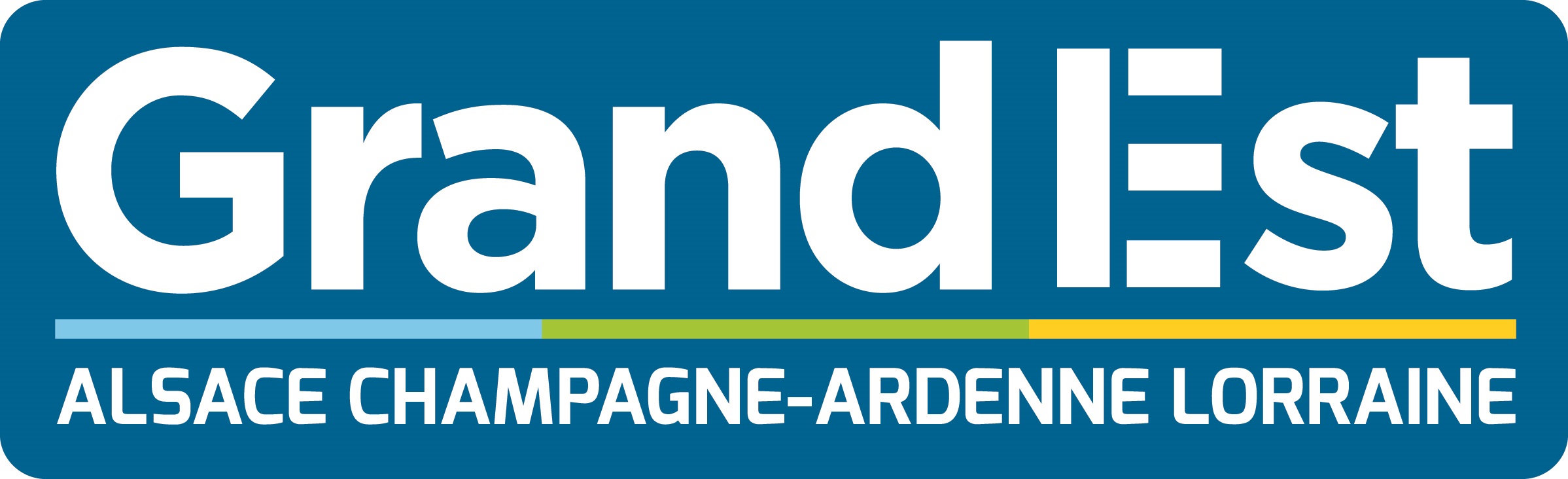 MEMOIRE DES TERRITOIRES		DOSSIER DE DEMANDE DE FINANCEMENTCe dossier est à envoyer à l’adresse suivante :REGION GRAND ESTDirection de la Culture, du Patrimoine et de la MémoireMission Mémoire1, place Adrien ZellerBP 9100667070 STRASBOURG CedexINTITULE DU PROJET……………………………………………………………………………………………………………IDENTIFICATION DU PORTEUR DE PROJETType d’organisme□      Association□   Sociale
□   Culturelle□    Artistique□ 	  Scientifique□    Historique / devoir de mémoire□    Educative□      Collectivité territoriale□      OTSI□      Autres : …………………………NOM DE L’ORGANISME : …………………………………………………..…………………….Représenté par :Nom : …………………………………………. Prénom : ……………………………………….….Qualité : ………………………………………………………………………………………..……….Adresse : …………………………………………………………………………………….……………………………………………………………………………………………………………………………………………………………………………………………………………………………………Code postal : ……………………………….. Commune : …………………………….……………Tél : …………………………………………… Portable : ……………………………………………Courriel : …………………………………………………………………………………….…………..Site Internet : …………………………………………………………………………………….……..N° SIRET : ……………………………………………………………………………………………..Une description précise de l’action de une à deux pages maximum est à joindre impérativement au présent dossier, ainsi qu’un budget prévisionnel détaillé (sur le modèle joint) dans le cas où vous sollicitez une aide financière de la Région Grand Est.PRESENTATION SYNTHETIQUE DU PROJETPRESENTATION SYNTHETIQUE DU PROJETTYPOLOGIE□      EXPOSITION□      ACTIVITE DE RECHERCHE (colloque, séminaire, journée d’étude, conférence, débats,…)□      PUBLICATION□      PROJET PEDAGOGIQUE□      PRODUCTION AUDIOVISUELLE□      INTERNET ET MULTIMEDIA□      SPECTACLE VIVANT□      Danse□      Théâtre□      Musique□      Arts de la rue□      Autre : ……………………………□      EVENEMENT (reconstitution historique, son et lumière, pyrotechnie,…)□      ARTS PLASTIQUES□      ENTRETIEN ET MISE EN VALEUR DES PATRIMOINES (tourisme de mémoire, restauration ou entretien de monument,…)□      AUTRES : ………………………….DESCRIPTION DU PROJETDESCRIPTION DU PROJETDESCRIPTION DU PROJETDate(s)Date(s)Lieu(x)Lieu(x)Public cibléPublic cibléDescriptif courtDescriptif courtObjectifs/MotivationsObjectifs/MotivationsEncadrement scientifique (nom et titre du responsable scientifique du projet, conseiller historique, comité scientifique,…)Encadrement scientifique (nom et titre du responsable scientifique du projet, conseiller historique, comité scientifique,…)Budget prévisionnel en précisant si les cofinancements sont acquis ou en cours de validation ;joindre un tableau détaillé dépenses/recettesBudget prévisionnel en précisant si les cofinancements sont acquis ou en cours de validation ;joindre un tableau détaillé dépenses/recettesMontant de la subvention sollicitée auprès de la Région Grand Est(30% max. du budget prévisionnel)Montant de la subvention sollicitée auprès de la Région Grand Est(30% max. du budget prévisionnel)PARTENARIATSPARTENARIATSPARTENARIATSPartenaire 1Nom :Statut :Nom du contact qui suit le projet :Adresse : Téléphone :Courriel : Nom :Statut :Nom du contact qui suit le projet :Adresse : Téléphone :Courriel : Partenaire 2Nom :Statut :Nom du contact qui suit le projet :Adresse : Téléphone :Courriel : Nom :Statut :Nom du contact qui suit le projet :Adresse : Téléphone :Courriel : Partenaire 3Nom :Statut :Nom du contact qui suit le projet :Adresse : Téléphone :Courriel : Nom :Statut :Nom du contact qui suit le projet :Adresse : Téléphone :Courriel : 